„Egynek minden nehéz; soknak semmi sem lehetetlen.”                                                           / Széchenyi István/A ZÉTA KULTURÁLIS EGYESÜLET ÁLTAL MŰKÖDTETETT KÖZÖSSÉGI SZÍNTÉR/MŰVELŐDÉSI HÁZ/MUNKATERVE ÉS SZOLGÁLTATÁSI TERVE2021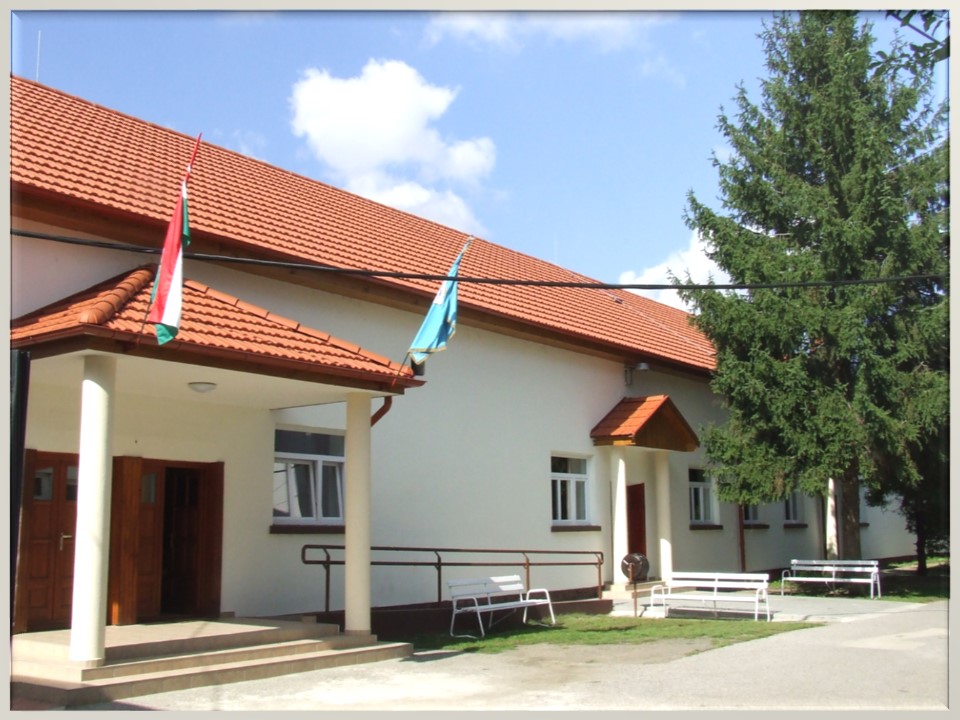 TartalomI. Küldetés és stratégiai célokII. Szakmai programKözművelődési alapszolgáltatásokMozgáskultúrát fejlesztő, egészségmegőrző foglalkozások3.A feladatellátás helyszínei4. Marketing, kommunikáció5. ÖsszegzésKüldetés és stratégiai célok.A közösségi színtér /művelődési ház/ tárgyi és humán erőforrását, tevékenységét, eredményeit tekintve megállapítható, hogy nagyrészt megvannak a feltételek ahhoz, hogy új célokat kitűzve, további innovációval megtudjuk őrizni eddigi eredményességünket.Cél, hogy megjelenjenek a hagyományos értékek mellett új tartalmak, a napi gyakorlatban hasznos ismeretek, együttműködések.A közösségi színtér /intézmény/ megpróbál lépést tartani a felgyorsult világ elvárásaival, a település összetételének megváltozásával.A 2021 évi tervezést meghatározó tényezőkA tevékenységet a vonatkozó jogszabályok (l997 évi CXtv, és Adács Község Önkormányzata 2/2019.(III.28.) számú rendelete, valamint a Zéta Kulturális Egyesület Alapszabályában foglaltak szerint tervezzük.Egyéni ambíciók kibontakozásának segítésIsmeretszerzési, szórakozási, önművelődési lehetőségek biztosítása a település lakóinakCél, hogy minden réteg és korosztály számára teremtsünk alkalmat, lehetőséget a fentiekhezAmennyiben valaki segítséget kér az intézménytől ügyeik intézésére, kapja meg a szükséges segítséget.A kommunikációs csatornák nagyobb kihasználása (facebook)A programok megvalósításához erőforrások felkutatása, folyamatos pályázat figyelésII. Szakmai program.1.Közművelődési alapszolgáltatások1.1. művelődő közösségek létrejöttének elősegítése, működésük támogatása, fejlődésük segítése, a közművelődési tevékenységek és művelődő közösségek számára helyszín biztosítása.A településhez való kötődés erősítése, a hagyományok megőrzése, továbbvitele szempontjából rendkívül fontos szerepe van a kis közösségeknek. Ugyancsak fontos szerepük van az időskori elmagányosodás elleni küzdelemben, az aktív életmód fenntartásában.Programelemek:ÖnkormányzatOktatási – nevelési intézményekCivil szervezetekBaráti körök rendezvényeinek, programjainak befogadása1.2. A közösségi és társadalmi részvétel fejlesztéseOlyan közösségfejlesztő programok szervezése, melyek elősegítik a különböző kultúrák közötti kapcsolatok kialakítását, azok fenntartásátTörekedni kell az esélyegyenlőség megvalósítását segítő programok szervezésére, a felzárkóztatást, a befogadást, a megértést elősegítő tevékenységek szervezésére (helyi Roma Önkormányzat vezetőjével kapcsolat felvétel)Programelemek:színházbarátok körebalatoni táborozásnépkonyha1.3. Az egész életre kiterjedő tanulás feltételeinek biztosításaCél az iskolarendszeren kívüli tanfolyamok szervezéseOlyan ismeretek megtanítása, hogy az idősebb nemzedék is könnyen el tudjon igazodni a digitális világban, biztosan tudja kezelni a telefont, baj esetén könnyen tudjon segítséget kérni.Programelemek:tanfolyamok szervezésemúzeum látogatásoknevezetességek, hazánk tájainak megismerése1.4. A hagyományos közösségi kulturális értékek átörökítése feltételeinek biztosításaMinél több lehetőség biztosítása a helyi művelődési szokások gazdagításáraA határon túli magyarság által megőrzött, és közvetített kultúra megismeréséreAz ünnepek kultúrájának fejlesztése, az ünnepekhez kapcsolódó hagyományok megőrzéseÍjász sport népszerűsítéseProgramelemek:Adácsi búcsú- Magyar történelmi tájegységek néptánc csoportjainak fesztiváljaOrszàgos íjàsz Viadal Idősek VilágnapjaXXIV. Országos Falusi Színjátszó és X. Kárpát-medencei Színjátszó TalálkozóŐszi íjkészítő táborAdvent, Mindenki KarácsonyaBúcsú az ÓÓévtől1.5. Az amatőr alkotó-és előadó-művészeti tevékenység feltételeinek biztosításaCél a műkedvelő ének, - tánc, - és színjátszó csoportok támogatásaProgramelemek:Veritas Színpad Zéta NéptánccsoportZéta Hastánc csoport Gondozási Központ Őszikék kórusa1.6. A tehetséggondozás és fejlesztés feltételeinek biztosításaCél, a községben élő tehetséges gyermekek támogatásaProgramelemek:Zétácska néptánc csoportÓvodás néptánc csoport1.7. Kulturális alapú gazdaságfejlesztésCél: A helyi társadalmi élet fejlesztése, kapcsolatok erősítése Kerekasztal létrehozása helyi intézmények és civil szervezetek vezetőinek részt vételévelEgyre több helyi gazdálkodó, civil szervezet biztatása Leader pályázatok biztosította lehetőségek kihasználásáraProgramelemek:Kerekasztal működtetéseKözös Advent létrehozása2. Mozgáskultúrát fejlesztő, egészségmegőrző foglalkozásokCél: az egészség megőrzése, betegség megelőzés, mentálhigiénés fejlesztés, aktív életmódra nevelés Programelemek:Jóga klubKerékpáros klub3. Feladat ellátási hely Művelődési Ház Adács, Rákóczi út 18.4. Marketing, kommunikáció4.1 Kommunikációs eszközeink4.1.1 Online eszközök        Zéta Kulturális Egyesület honlapja        Zéta Kulturális Egyesület facebook oldala        Adácsi Kábeltelevítió4.1.2 Offline eszközök.Plakát, tematikus kiadványok5. ÖsszegzésMinden terv csak akkor ér valamit, ha a benne foglaltak végrehajtásra is kerülnek, ha együttműködő partnerekkel is meg tudjuk értetni az együttműködés fontosságát, hagyományaink, elért eredményeink megbecsülését. Bármilyen szép is egy terv, csak akkor lesz meg valósítható, ha ebben támogató legfőbb partnerünk, a település Önkormányzata, a lakosság és természetesen a Zéta Kulturális közhasznú önkéntesei.Adács, 2021. február 24.SZOLGÁLTATÁSI TERVMivel az egyesület nem tud főállású munkatársat foglalkoztatni, hogy megfeleljen a törvényi előírásoknak, közösségi színtérként működik.A közösségi színtér művelődési ház szolgáltatási terve a közművelődési alapszolgáltatások, valamint a közművelődési intézmények és közösségi színterek követelményeiről szóló 2018. július 17-én hatályba lépett 20/2018. (VII.9.) EMMI rendelet 3. § (2) alapján készült.A törvény közösségi színtérre vonatkozó számunkra legfontosabb követelményei:II. FEJEZETA KÖZMŰVELŐDÉSI ALAPSZOLGÁLTATÁSOK3. Általános szabályok4. § A közművelődési alapszolgáltatások megszervezésének helyszínén vagy a közművelődési intézményben és közösségi színtérben biztosítani kella) legalább egy, legalább 25 fő befogadására, közösségi események, rendezvények, tanácskozások, képzések megtartására egyaránt alkalmas többfunkciós helyiséget,b) az a) pontban meghatározott helyiség méretének és funkciójának megfelelő számú asztalt és széket,c) polcrendszert, amely lehetővé teszi dokumentumok (könyvek, folyóiratok, szórólapok stb.) elhelyezését,d) legalább 1 db bemutatók, előadások megtartására alkalmas prezentációs eszközt,e) legalább 1 db audiovizuális anyagok lejátszására alkalmas eszközt,f) legalább 1 db számítógépet, illetve korlátozás- és térítésmentesen igénybe vehető internet kapcsolatot.b) legalább egy, legalább 2 fő befogadására, tanácsadásra is alkalmas helyiséget,(3) Az (1) bekezdés szerinti közművelődési alapszolgáltatás megszervezésének helyszínén a 4. §-ban foglaltakon túl biztosítani kell:a) legalább egy, legalább 60 fő befogadására, a művelődő közösségek bemutatkozására, ünnepségek megtartására is alkalmas többfunkciós helyiséget,b) legalább egy, legalább 2 fő befogadására, tanácsadásra is alkalmas helyiséget,c) az a) és b) pont szerinti helyiség méretének és funkciójának megfelelő számú asztalt és széket,d) fény- és hangtechnikai eszközöket.A KÖZÖSSÉGI MŰVELŐDÉS INTÉZMÉNYEINEK SZEMÉLYI, TÁRGYI, MŰKÖDÉSI FELTÉTELEI11. Közösségi színtér12. § (1) A közösségi színtérben a feladatellátó a közművelődési alapszolgáltatások zavartalan biztosítása érdekében legalább egy, legalább középfokú közművelődési szakképzettséggel (szakképesítéssel) rendelkező szakembert foglalkoztat.(2) A közösségi színtér nyitvatartási idejét a közösségi színtérnek helyet adó épületben ki kell függeszteni. A közösségi színtér – illeszkedve a közösségi kezdeményezésekhez – legalább a hét három napján, legalább napi 4 órában nyitva tart, melyből legalább egy napnak szabadnapra vagy munkaszüneti napra kell esnie, továbbá legalább a hét egy napján magába kell foglalnia a 16.00–19.00 óra közötti időszakot.(3) A kifüggesztett nyitvatartástól eltérni évente legfeljebb három hónap időtartamban lehet úgy, hogy a feladatellátó az eltérést legalább egy hónappal megelőzően a közösségi színtérnek helyet adó épületben közzéteszi.Településünkön kerekasztal működik, így velük alkalmanként, a lakossággal és annak önszerveződő közösségeivel pedig rendszeres párbeszéd módszerét alkalmazzuk azért, hogy az éves szolgáltatási terv a helyi lakosság és annak önszerveződő közösségei érdeklődésén és igényein alapuljon. Fontos partnerünknek tekintjük a lakosságot és önszerveződő közösségeit.A programok sikerességét megfigyelve, értékelve szervezzük további tevékenységünket.Közművelődési alapszolgáltatások1.1. művelődő közösségek létrejöttének elősegítése, működésük támogatása, fejlődésük segítése, a közművelődési tevékenységek és művelődő közösségek számára helyszín biztosítása.Adácsiak Baráti KöreCél: helyszín biztosítása, adminisztrációs, irodatechnikai támogatás, szakmai segítségnyújtás.Célcsoport: több korosztályRészvétel: TérítésmentesRésztvevők tervezett létszáma: 30fő/alkalomIdőpontok: évi 6 foglalkozásFelelős: Lamos Józsefné vezetőOktatási intézményekIskolaCél: helyszín, technikai eszközök, próba lehetőségek biztosítása, közös programok szervezése nemzeti ünnepek alkalmával, szakmai segítségnyújtás, Célcsoport: iskolás gyermekek és hozzátartozóikRészvétel: térítésmentesRésztvevők tervezett létszáma: 420 főIdőpontok:június  .          ballagásoktóber 23. 1956-os forradalom és szabadságharc ünnepeFelelős: az iskola igazgatójaÓvodaCél: helyszín, technikai eszközök, próba lehetőségek biztosítása, szakmai segítségnyújtás programok alkalmával Célcsoport: óvodás gyermekek és hozzátartozóikRészvétel: térítésmentesRésztvevők tervezett létszáma: 130 főFelelős: az óvoda vezetőjeÖnkormányzatCél: helyszín, technikai eszközök biztosítása, szakmain segítségnyújtás programok alkalmávalCélcsoport: a község lakosságaRészvétel: térítésmentesRésztvevők tervezett létszáma: 200 főIdőpontok: március 15. alkalmából emlékezés  az 1848-49 –es forradalom és szabadságharc hőseireoktóber 23. alkalmából emlékezés az1956-os forradalom és szabadságharcraFelelős: polgármesterCivil szervezetek rendezvényeinek befogadásaAdácsi Polgárőr EgyesületCél: helyszín, technikai eszközök biztosítása, szakmai segítségnyújtás Célcsoport: polgárőrök és családtagjaikRészvétel: térítésmentes Résztvevők tervezett létszáma: 120 főIdőpontok: október PolgárőrbálFelelős: Balog Zoltán elnök és Nagy István alelnökAdácsi Birkózó klubCél: helyszín, technikai eszközök, berendezési tárgyak biztosítása, szakmai segítségnyújtás programok alkalmával Célcsoport: birkózók és hozzátartozóikRészvétel: térítésmentesRésztvevők tervezett létszáma: 250 főIdőpontok: szeptember Birkózó KupaFelelős: Kobzi József a birkózó klub elnökeVeterán autósok és motorosok EgyesületeCél: az önkéntes tevékenység támogatása megbeszéléseikhez szükséges helyiség biztosításaCélcsoport: több korosztályRészvétel: térítés mentesRésztvevők tervezett létszáma: 15 fő / alkalomIdőpontok: alkalmiFelelős: Varga Gábor egyesületi elnök1.2. A közösségi és társadalmi részvétel fejlesztéseSzínházbarátok köreCél: az önkéntes tevékenység támogatása, a művelődési igény fejlesztéseCélcsoport: több korosztályRészvétel: térítésesRésztvevők tervezett létszáma: 400 főIdőpontok: évi 5 – 6  alkalomFelelős: Vargáné Nagy Mária egyesületi titkárBalatoni táborozásCél: a közösség, a generációk közötti kapcsolatok erősítése, pihenési lehetőségCélcsoport: több korosztály, Részvétel: térítésesRésztvevők tervezett létszáma: 50 – 60 főIdőpontok: Július 28-augusztus 09.Felelős: Szekeres János igazgatóNépkonyhaCél: a szegénységben élő csoportok számára nyújtandó segítséghez helyiség biztosításaCélcsoport: nyugdíjasok, rászorulókRészvétel: térítésmentesRésztvevők tervezett létszáma: 50fő/ napIdőpontok: a hétfőtől - szombatigFelelős: Önkormányzat1.3. Az egész életre kiterjedő tanulás feltételeinek biztosításaMúzeum- és intézmény látogatásokCél: az idősek művelődését elősegítő ismeretterjesztő programok támogatásaCélcsoport: több korosztályRészvétel: térítésesRésztvevők tervezett létszáma: 100 főIdőpontok: alkalomszerűen Felelős: Lamos Józsefné klubvezető Tanfolyamok szervezéseCél: az életminőség javítása, segítségnyújtás a digitális világban való eligazodáshozCélcsoport: felnőtt lakosság, több korosztályRészvétel: térítésesRésztvevők tervezett létszáma: 20  - 30 főIdőpontok: egyeztetés szerintFelelős: Szekeres János igazgató1.4. A hagyományos közösségi kulturális értékek átörökítése feltételeinek biztosításaKézműves foglalkozások szervezéseCél: szabadidő hasznos eltöltése, közösség fejlesztésCélcsoport: több korosztályRészvétel: térítésmentesRésztvevők tervezett létszáma: 120 főIdőpontok: Advent alkalmával decemberbenFelelős: Szekeres János Imréné ZKE elnökeAdácsi búcsú- Magyar történelmi tájegységek néptánc csoportjainak fesztiváljaCél: a nemzeti, európai kultúra megismertetése kulturális program szervezéseCélcsoport: minden korcsoportRészvétel: térítésmentesRésztvevők tervezett létszáma: 1500 főIdőpontok: Július 24-25.Felelős: Szekeres János igazgatóXXIV. Országos Falusi Színjátszó és X. Kárpát-medencei Színjátszó TalálkozóCél: a nemzeti, európai kultúra megismertetése kulturális program szervezéseCélcsoport: környező települések és a helyi lakosságRészvétel: térítésmentesRésztvevők tervezett létszáma: 750 főIdőpontok: November 19-20-21.Felelős: Szekeres János igazgatóAdvent Cél: értékközvetítés, a közösen átélt élmények értékeinek felismertetéseCélcsoport: a település lakossága, Részvétel: térítésmentesRésztvevők tervezett létszáma: 1000 főIdőpontok: december Felelős: Szekeres János igazgató1.5. Az amatőr alkotó-és előadó-művészeti tevékenység feltételeinek biztosításaVeritas Színpad Cél: amatőr előadó művészeti tevékenység támogatásaCélcsoport: felnőttekRészvétel: 20 fő/ alkalomRésztvevők tervezett létszáma:Időpontok: heti 1 alkalomFelelős: Szekeres János igazgatóZéta NéptánccsoportCél: hagyományápolás, mozgáskultúra fejlesztéseCélcsoport: több korosztályRészvétel: térítésmentesRésztvevők tervezett létszáma: 10 fő/alkalomIdőpontok: hetente 1 alkalomFelelős: Szekeres János igazgatóZéta Hastánc csoport Cél: mozgáskultúra fejlesztéseCélcsoport: fiatalokRészvétel: térítésmentesRésztvevők tervezett létszáma: 2 fő/ alkalomIdőpontok: alkalomszerűFelelős: Szekeres János igazgató1.6. A tehetséggondozás és fejlesztés feltételeinek biztosításaZétácska néptánc csoportcél: tehetségfejlesztés, utánpótlás nevelésCélcsoport: óvodás és iskoláskorú gyermekekRészvétel: térítésmentesRésztvevők tervezett létszáma:15 fő/ alkalomIdőpontok: heti 1 alkalomFelelős: Szekeres János igazgatóÓvodás néptánc csoportcél: tehetségfejlesztés, utánpótlás nevelésCélcsoport: óvodás és iskoláskorú gyermekekRészvétel: térítésmentesRésztvevők tervezett létszáma:12 fő/ alkalomIdőpontok: heti 1 alkalomFelelős: Szekeres János igazgató1.7. Kulturális alapú gazdaságfejlesztésCél: A helyi társadalmi élet fejlesztése, kapcsolatok erősítése, Kerekasztal működtetése a helyi intézmények és civil szervezetek vezetőinek részt vételévelCélcsoport: intézmények, civilek, Részvétel: térítésmentesRésztvevők tervezett létszáma:6 - 8 főIdőpontok: évi 2 alkalomFelelős: Szekeres János Imréné ZKE elnök2. Mozgáskultúrát fejlesztő egészségmegőrző foglalkozásokCél: az egészség megőrzése, betegség megelőzés, mentálhigiénés fejlesztés, aktív életmódra nevelés Jóga klubCél: az egészség megőrzése, betegség megelőzés Célcsoport: több korosztály Részvétel: térítésesRésztvevők tervezett létszáma: 10-15 fő/ alkalomIdőpontok: heti 1 alkalomFelelős: Vargáné Nagy Mária egyesületi titkárKerékpáros klubCél: az egészség megőrzése, szabadidő hasznos eltöltéseCélcsoport: egyesületi tagok és bárki érdeklődőRészvétel: térítésesRésztvevők tervezett létszáma: 35 főIdőpontok: június Felelős: Pesti Györgyné egyesület gazdaság vezetője3. Feladat ellátási hely Művelődési Ház Adács, Rákóczi út 18.4. Egyéb tevékenységa. Zenés- táncos rendezvények Cél: szórakozási lehetőség biztosításaCélcsoport: felnőtt lakosság, több korosztályRészvétel: térítésesRésztvevők tervezett létszáma: 500 fő/év július 24.búcsúi discó          25. búcsúi discónov. 20 discó a fesztivál résztvevőineknov. 21 discó a fesztivál résztvevőinekdecember Zéta Karácsony zenés est a Zéta Kulturális Egyesület tagjai részéredecember 31. Szilveszteri bálFelelős: Szekeres János igazgatób. Művészeti csoportjaink vendégszerepléseb.1 Veritas Színpad Cél: Értékközvetítés, művészeti élmény biztosítása, színház megszerettetéseCélcsoport: környező települések lakosságaRészvétel: térítésesRésztvevők tervezett létszáma: 600 főIdőpontok: évi 2 alkalomFelelős: Szekeres János igazgatób.2. Zéta Néptánc csoportCél: Értékközvetítés, művészeti élmény biztosítása, a magyar néptánc kultúra   megismertetése, hagyományőrzésCélcsoport: helyi és környező települések lakosságaRészvétel: térítésmentesRésztvevők tervezett létszáma: 1500 főIdőpontok: évi 4- 5 alkalomFelelős: Szekeres János igazgatóA közösségi színtér nyitvatartási ideje:Hétfő                 szünnapKedd                  14 órától – 20 óráigSzerda                10 órától 16 óráigCsütörtök           14 órától – 20 óráigPéntek                14 órától – 20 óráigSzombat             15 órától – 21 óráigVasárnap            szünnap    Jóváhagyási záradékAdács Község Önkormányzata a Zéta Kulturális Egyesület által működtetett Művelődési Ház szolgáltatási tervét a 2021. évi munkaterv részeként a ……………………….sz. határozatával jóváhagyta.polgármester                                                                                        jegyzőTárgyév2020Település neveAdácsA közművelődési alapszolgáltatás ellátásának módjaAdács község Önkormányzatával kötött közművelődési megállapodás alapján a Zéta Kulturális Egyesület látja el a közművelődési feladatokat.Közművelődési intézmény neveközösségi színtérKözművelődési intézmény székhely címe3292 Adács, Rákóczi út 18Ellátott alapszolgáltatások Művelődő közösségek létrejöttének elősegítése, működésük támogatása, fejlődésük segítése, a közművelődési tevékenységek és a művelődő közösségek számára helyszín biztosítása.A közösségi és társadalmi részvétel fejlesztése. Az egész életre kiterjedő tanulás feltételeinek biztosítása.Az amatőr alkotó- és előadó-művészeti tevékenység feltételeinek biztosítása A tehetséggondozás és - fejlesztés feltételeinek biztosítása.  Kulturális alapú gazdaság fejlesztésFelelős vezető neveSzekeres János Imréné elnökSzakmai vezető neveSzekeres JánosKitöltő neve és beosztásaSzekeres János Imréné elnök Zéta Kulturális EgyesületKitöltő telefonszáma06 20 456 44 55Kitöltő e-mail címeszpida55@gmail.com